Naam: ____________________				Datum: __________Mien Welt is buntLees de Satzen un maal dat in de Kastjes.Naam: ____________________				Datum: _________Mien Welt is buntKleev Stoffresten in de Kastjes.Naam: ____________________				Datum: __________Mien Welt is bunt1: geel		2: rood		3: gröön		4: blau		5: bruun		6: lila	    7: geel-roodMaal de Kastjes in de rechte Klören an.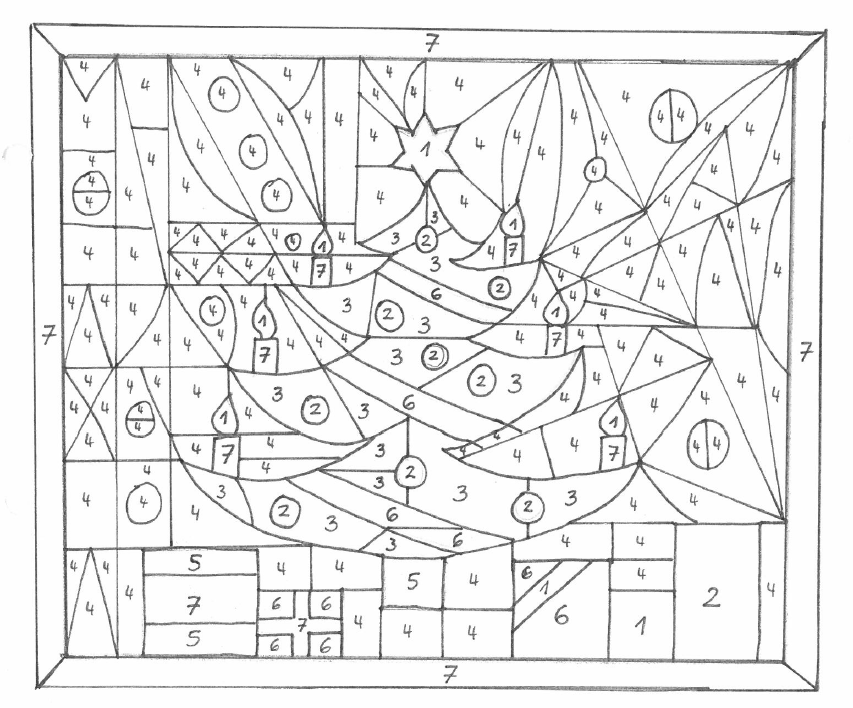 Fiev rode Appels.Dat Stiekelswien is gröön.Söven lila/sangen Wulken.Een bunte Kattuul.Negen geel-rode Blömen.De Stohl is swart.De Sünn is blau.De Bomen sünd bruun.Mien beste Fründ of Fründin is ...roodgröönblaulila/sangengeel-roodswartgeelbruunwittbunt